Name                                                                                                                       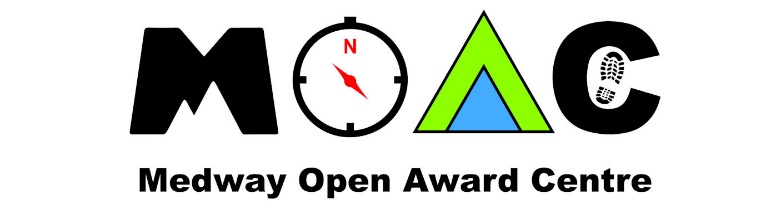 DofE Centre                                                                                                   Expedition Date                                                                                            Phone Number                                                                                              Email Address                                                                                              All of the above must be completed before the equipment will be issuedTEAR HERE….....................................................................................................................................................................................................................................................................................................................................................TEAR HEREBOOKING CONDITIONSA hire charge of £10/expedition applies to all hires; for any amount of equipment for one personA returnable deposit CHEQUE/CASH of £50 is required for all hires; cheques should be made payable to Medway Open Award CentreThis booking form MUST be returned as soon as practicable and a MINIMUM of TWO weeks before expeditionFailure to return the form in time may result in the hire being rejectedPlease note that the completion of this form does not guarantee availability of equipment; in rare cases we are unable to meet all requests due to demandAll hired kit should be collected on the Wednesday before the Expedition (7pm-9pm; unless otherwise requested by MOAC)All hired kit should be returned on the Wednesday after the Expedition (7pm-9pm; unless otherwise requested by MOAC)The hirer is fully responsible for the care and return of this equipment whilst on hire to themAll kit must be returned clean, dry, and undamagedEquipment not returned within TWO weeks of the expedition may result in loss of the depositReplacement costs, in excess of the deposit, will be invoiced to the hirerLoss or damage of equipment will also be charged forBy hiring equipment from Medway Open Award Centre, you agree to be contacted by Medway Open Award Centre, via email or phone, in relation to this hire agreementBy hiring the equipment from Medway Open Award Centre, you will be deemed as a member of Medway Open Award Centre and may be contacted by MOAC in relation to DofE. For more information or to opt out please email info@moac.co.ukItem (tick all required)Item (tick all required)  Reference/Size            Returned?  Reference/Size            Returned?  Reference/Size            Returned?  Reference/Size            Returned?  Reference/Size            Returned?NotesNotesNotesRucksackRucksackRoll MatRoll MatTrangiaTrangiaTentTentWaterproofsWaterproofsSize: S / M / L / XLSize: S / M / L / XLI have read and agree to the booking conditions and understand that I need to return the equipment on the Wednesday following the expedition. (in a dry, clean, complete, and undamaged condition). If not returned WITHIN 2 WEEKS OF THE EXPEDITION this will result in my deposit being lost as per the booking conditions (attached)I have read and agree to the booking conditions and understand that I need to return the equipment on the Wednesday following the expedition. (in a dry, clean, complete, and undamaged condition). If not returned WITHIN 2 WEEKS OF THE EXPEDITION this will result in my deposit being lost as per the booking conditions (attached)I have read and agree to the booking conditions and understand that I need to return the equipment on the Wednesday following the expedition. (in a dry, clean, complete, and undamaged condition). If not returned WITHIN 2 WEEKS OF THE EXPEDITION this will result in my deposit being lost as per the booking conditions (attached)I have read and agree to the booking conditions and understand that I need to return the equipment on the Wednesday following the expedition. (in a dry, clean, complete, and undamaged condition). If not returned WITHIN 2 WEEKS OF THE EXPEDITION this will result in my deposit being lost as per the booking conditions (attached)I have read and agree to the booking conditions and understand that I need to return the equipment on the Wednesday following the expedition. (in a dry, clean, complete, and undamaged condition). If not returned WITHIN 2 WEEKS OF THE EXPEDITION this will result in my deposit being lost as per the booking conditions (attached)I have read and agree to the booking conditions and understand that I need to return the equipment on the Wednesday following the expedition. (in a dry, clean, complete, and undamaged condition). If not returned WITHIN 2 WEEKS OF THE EXPEDITION this will result in my deposit being lost as per the booking conditions (attached)I have read and agree to the booking conditions and understand that I need to return the equipment on the Wednesday following the expedition. (in a dry, clean, complete, and undamaged condition). If not returned WITHIN 2 WEEKS OF THE EXPEDITION this will result in my deposit being lost as per the booking conditions (attached)I have read and agree to the booking conditions and understand that I need to return the equipment on the Wednesday following the expedition. (in a dry, clean, complete, and undamaged condition). If not returned WITHIN 2 WEEKS OF THE EXPEDITION this will result in my deposit being lost as per the booking conditions (attached)I have read and agree to the booking conditions and understand that I need to return the equipment on the Wednesday following the expedition. (in a dry, clean, complete, and undamaged condition). If not returned WITHIN 2 WEEKS OF THE EXPEDITION this will result in my deposit being lost as per the booking conditions (attached)I have read and agree to the booking conditions and understand that I need to return the equipment on the Wednesday following the expedition. (in a dry, clean, complete, and undamaged condition). If not returned WITHIN 2 WEEKS OF THE EXPEDITION this will result in my deposit being lost as per the booking conditions (attached)I have read and agree to the booking conditions and understand that I need to return the equipment on the Wednesday following the expedition. (in a dry, clean, complete, and undamaged condition). If not returned WITHIN 2 WEEKS OF THE EXPEDITION this will result in my deposit being lost as per the booking conditions (attached)NameSignatureSignatureDate   /        /STORE USE ONLYSTORE USE ONLYSTORE USE ONLYSTORE USE ONLYSTORE USE ONLYHas the equipment been collected?YesNoHire fee paid?YesNoDeposit paid via…CashCheque